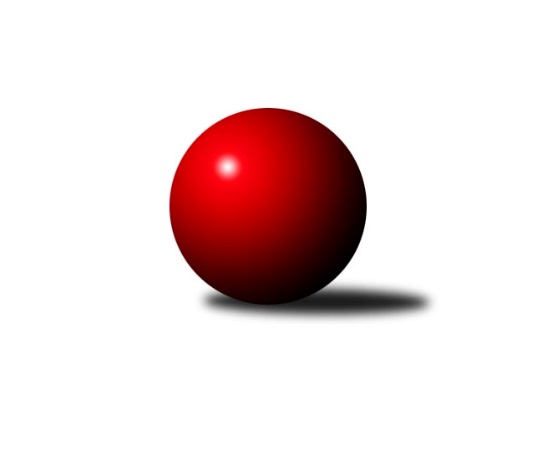 Č.7Ročník 2014/2015	28.4.2024 Krajský přebor MS 2014/2015Statistika 7. kolaTabulka družstev:		družstvo	záp	výh	rem	proh	skore	sety	průměr	body	plné	dorážka	chyby	1.	SKK Ostrava B	7	6	0	1	40.0 : 16.0 	(55.5 : 28.5)	2452	12	1684	768	32.3	2.	TJ Frenštát p.R.˝A˝	7	5	0	2	36.0 : 20.0 	(45.5 : 38.5)	2444	10	1688	756	39.6	3.	TJ Sokol Bohumín˝C˝	7	4	1	2	32.0 : 24.0 	(41.5 : 42.5)	2441	9	1685	756	38.7	4.	TJ Sokol Dobroslavice ˝A˝	7	4	0	3	33.5 : 22.5 	(48.0 : 36.0)	2440	8	1706	733	37.3	5.	TJ Sokol Bohumín ˝B˝	7	4	0	3	32.0 : 24.0 	(39.0 : 45.0)	2421	8	1689	732	41.7	6.	TJ VOKD Poruba ˝A˝	7	3	1	3	31.0 : 25.0 	(48.0 : 36.0)	2464	7	1691	773	41	7.	TJ VOKD Poruba ˝B˝	7	3	0	4	26.0 : 30.0 	(45.5 : 38.5)	2428	6	1709	719	49.6	8.	TJ Spartak Bílovec ˝A˝	7	3	0	4	24.5 : 31.5 	(41.0 : 43.0)	2499	6	1712	787	41.3	9.	TJ Opava ˝C˝	7	3	0	4	24.0 : 32.0 	(35.0 : 49.0)	2402	6	1678	724	43.1	10.	TJ Sokol Sedlnice ˝B˝	7	3	0	4	22.0 : 34.0 	(34.0 : 50.0)	2408	6	1680	728	40.1	11.	TJ Nový Jičín ˝A˝	7	2	0	5	22.0 : 34.0 	(44.0 : 40.0)	2367	4	1631	735	37.9	12.	TJ Unie Hlubina˝B˝	7	1	0	6	13.0 : 43.0 	(27.0 : 57.0)	2327	2	1664	663	52.7Tabulka doma:		družstvo	záp	výh	rem	proh	skore	sety	průměr	body	maximum	minimum	1.	TJ Sokol Bohumín˝C˝	4	3	1	0	22.0 : 10.0 	(25.0 : 23.0)	2493	7	2568	2425	2.	SKK Ostrava B	3	3	0	0	22.0 : 2.0 	(27.0 : 9.0)	2444	6	2487	2400	3.	TJ Sokol Dobroslavice ˝A˝	4	3	0	1	22.0 : 10.0 	(29.0 : 19.0)	2414	6	2465	2349	4.	TJ Spartak Bílovec ˝A˝	4	3	0	1	19.5 : 12.5 	(27.5 : 20.5)	2503	6	2606	2408	5.	TJ Sokol Bohumín ˝B˝	3	2	0	1	18.0 : 6.0 	(22.5 : 13.5)	2490	4	2542	2407	6.	TJ Frenštát p.R.˝A˝	3	2	0	1	16.0 : 8.0 	(18.5 : 17.5)	2489	4	2519	2439	7.	TJ Sokol Sedlnice ˝B˝	3	2	0	1	14.0 : 10.0 	(19.0 : 17.0)	2458	4	2477	2428	8.	TJ VOKD Poruba ˝A˝	4	2	0	2	18.0 : 14.0 	(26.5 : 21.5)	2436	4	2458	2411	9.	TJ Nový Jičín ˝A˝	4	2	0	2	16.0 : 16.0 	(29.0 : 19.0)	2466	4	2513	2434	10.	TJ Opava ˝C˝	4	2	0	2	15.0 : 17.0 	(22.0 : 26.0)	2531	4	2580	2473	11.	TJ VOKD Poruba ˝B˝	3	1	0	2	13.0 : 11.0 	(20.0 : 16.0)	2355	2	2403	2326	12.	TJ Unie Hlubina˝B˝	3	1	0	2	10.0 : 14.0 	(16.0 : 20.0)	2435	2	2458	2397Tabulka venku:		družstvo	záp	výh	rem	proh	skore	sety	průměr	body	maximum	minimum	1.	TJ Frenštát p.R.˝A˝	4	3	0	1	20.0 : 12.0 	(27.0 : 21.0)	2433	6	2563	2327	2.	SKK Ostrava B	4	3	0	1	18.0 : 14.0 	(28.5 : 19.5)	2454	6	2582	2388	3.	TJ Sokol Bohumín ˝B˝	4	2	0	2	14.0 : 18.0 	(16.5 : 31.5)	2404	4	2502	2291	4.	TJ VOKD Poruba ˝B˝	4	2	0	2	13.0 : 19.0 	(25.5 : 22.5)	2446	4	2506	2333	5.	TJ VOKD Poruba ˝A˝	3	1	1	1	13.0 : 11.0 	(21.5 : 14.5)	2473	3	2515	2401	6.	TJ Sokol Dobroslavice ˝A˝	3	1	0	2	11.5 : 12.5 	(19.0 : 17.0)	2448	2	2454	2439	7.	TJ Sokol Bohumín˝C˝	3	1	0	2	10.0 : 14.0 	(16.5 : 19.5)	2443	2	2515	2312	8.	TJ Opava ˝C˝	3	1	0	2	9.0 : 15.0 	(13.0 : 23.0)	2359	2	2461	2282	9.	TJ Sokol Sedlnice ˝B˝	4	1	0	3	8.0 : 24.0 	(15.0 : 33.0)	2396	2	2482	2278	10.	TJ Nový Jičín ˝A˝	3	0	0	3	6.0 : 18.0 	(15.0 : 21.0)	2334	0	2415	2274	11.	TJ Spartak Bílovec ˝A˝	3	0	0	3	5.0 : 19.0 	(13.5 : 22.5)	2498	0	2575	2381	12.	TJ Unie Hlubina˝B˝	4	0	0	4	3.0 : 29.0 	(11.0 : 37.0)	2300	0	2394	2214Tabulka podzimní části:		družstvo	záp	výh	rem	proh	skore	sety	průměr	body	doma	venku	1.	SKK Ostrava B	7	6	0	1	40.0 : 16.0 	(55.5 : 28.5)	2452	12 	3 	0 	0 	3 	0 	1	2.	TJ Frenštát p.R.˝A˝	7	5	0	2	36.0 : 20.0 	(45.5 : 38.5)	2444	10 	2 	0 	1 	3 	0 	1	3.	TJ Sokol Bohumín˝C˝	7	4	1	2	32.0 : 24.0 	(41.5 : 42.5)	2441	9 	3 	1 	0 	1 	0 	2	4.	TJ Sokol Dobroslavice ˝A˝	7	4	0	3	33.5 : 22.5 	(48.0 : 36.0)	2440	8 	3 	0 	1 	1 	0 	2	5.	TJ Sokol Bohumín ˝B˝	7	4	0	3	32.0 : 24.0 	(39.0 : 45.0)	2421	8 	2 	0 	1 	2 	0 	2	6.	TJ VOKD Poruba ˝A˝	7	3	1	3	31.0 : 25.0 	(48.0 : 36.0)	2464	7 	2 	0 	2 	1 	1 	1	7.	TJ VOKD Poruba ˝B˝	7	3	0	4	26.0 : 30.0 	(45.5 : 38.5)	2428	6 	1 	0 	2 	2 	0 	2	8.	TJ Spartak Bílovec ˝A˝	7	3	0	4	24.5 : 31.5 	(41.0 : 43.0)	2499	6 	3 	0 	1 	0 	0 	3	9.	TJ Opava ˝C˝	7	3	0	4	24.0 : 32.0 	(35.0 : 49.0)	2402	6 	2 	0 	2 	1 	0 	2	10.	TJ Sokol Sedlnice ˝B˝	7	3	0	4	22.0 : 34.0 	(34.0 : 50.0)	2408	6 	2 	0 	1 	1 	0 	3	11.	TJ Nový Jičín ˝A˝	7	2	0	5	22.0 : 34.0 	(44.0 : 40.0)	2367	4 	2 	0 	2 	0 	0 	3	12.	TJ Unie Hlubina˝B˝	7	1	0	6	13.0 : 43.0 	(27.0 : 57.0)	2327	2 	1 	0 	2 	0 	0 	4Tabulka jarní části:		družstvo	záp	výh	rem	proh	skore	sety	průměr	body	doma	venku	1.	TJ Spartak Bílovec ˝A˝	0	0	0	0	0.0 : 0.0 	(0.0 : 0.0)	0	0 	0 	0 	0 	0 	0 	0 	2.	TJ Sokol Dobroslavice ˝A˝	0	0	0	0	0.0 : 0.0 	(0.0 : 0.0)	0	0 	0 	0 	0 	0 	0 	0 	3.	TJ Sokol Bohumín ˝B˝	0	0	0	0	0.0 : 0.0 	(0.0 : 0.0)	0	0 	0 	0 	0 	0 	0 	0 	4.	TJ Unie Hlubina˝B˝	0	0	0	0	0.0 : 0.0 	(0.0 : 0.0)	0	0 	0 	0 	0 	0 	0 	0 	5.	TJ Sokol Bohumín˝C˝	0	0	0	0	0.0 : 0.0 	(0.0 : 0.0)	0	0 	0 	0 	0 	0 	0 	0 	6.	SKK Ostrava B	0	0	0	0	0.0 : 0.0 	(0.0 : 0.0)	0	0 	0 	0 	0 	0 	0 	0 	7.	TJ VOKD Poruba ˝B˝	0	0	0	0	0.0 : 0.0 	(0.0 : 0.0)	0	0 	0 	0 	0 	0 	0 	0 	8.	TJ Opava ˝C˝	0	0	0	0	0.0 : 0.0 	(0.0 : 0.0)	0	0 	0 	0 	0 	0 	0 	0 	9.	TJ Frenštát p.R.˝A˝	0	0	0	0	0.0 : 0.0 	(0.0 : 0.0)	0	0 	0 	0 	0 	0 	0 	0 	10.	TJ Nový Jičín ˝A˝	0	0	0	0	0.0 : 0.0 	(0.0 : 0.0)	0	0 	0 	0 	0 	0 	0 	0 	11.	TJ Sokol Sedlnice ˝B˝	0	0	0	0	0.0 : 0.0 	(0.0 : 0.0)	0	0 	0 	0 	0 	0 	0 	0 	12.	TJ VOKD Poruba ˝A˝	0	0	0	0	0.0 : 0.0 	(0.0 : 0.0)	0	0 	0 	0 	0 	0 	0 	0 Zisk bodů pro družstvo:		jméno hráče	družstvo	body	zápasy	v %	dílčí body	sety	v %	1.	René Gazdík 	TJ Sokol Dobroslavice ˝A˝ 	7	/	7	(100%)	13	/	14	(93%)	2.	Petr Bábíček 	TJ Frenštát p.R.˝A˝ 	7	/	7	(100%)	10	/	14	(71%)	3.	Radek Škarka 	TJ Nový Jičín ˝A˝ 	6	/	6	(100%)	11	/	12	(92%)	4.	Daneš Šodek 	SKK Ostrava B 	6	/	6	(100%)	7	/	12	(58%)	5.	Jaromír Piska 	TJ Sokol Bohumín ˝B˝ 	6	/	7	(86%)	10.5	/	14	(75%)	6.	Petr Číž 	TJ Sokol Dobroslavice ˝A˝ 	6	/	7	(86%)	10	/	14	(71%)	7.	Rostislav Kletenský 	TJ Sokol Sedlnice ˝B˝ 	6	/	7	(86%)	9	/	14	(64%)	8.	Lubomír Richter 	TJ Sokol Bohumín˝C˝ 	6	/	7	(86%)	8.5	/	14	(61%)	9.	Martin Skopal 	TJ VOKD Poruba ˝A˝ 	5.5	/	6	(92%)	10	/	12	(83%)	10.	Karel Ridl 	TJ Sokol Dobroslavice ˝A˝ 	5	/	6	(83%)	9.5	/	12	(79%)	11.	Tomáš Polášek 	SKK Ostrava B 	5	/	6	(83%)	9	/	12	(75%)	12.	Karel Šnajdárek 	TJ Spartak Bílovec ˝A˝ 	5	/	6	(83%)	8	/	12	(67%)	13.	Jaroslav Hrabuška 	TJ VOKD Poruba ˝B˝ 	5	/	6	(83%)	8	/	12	(67%)	14.	Richard Šimek 	TJ VOKD Poruba ˝B˝ 	5	/	7	(71%)	10.5	/	14	(75%)	15.	Jan Pavlosek 	SKK Ostrava B 	5	/	7	(71%)	10	/	14	(71%)	16.	Lenka Pouchlá 	SKK Ostrava B 	5	/	7	(71%)	10	/	14	(71%)	17.	Zdeněk Bordovský 	TJ Frenštát p.R.˝A˝ 	5	/	7	(71%)	8	/	14	(57%)	18.	Jozef Kuzma 	TJ Sokol Bohumín˝C˝ 	5	/	7	(71%)	8	/	14	(57%)	19.	Milan Kučera 	TJ Frenštát p.R.˝A˝ 	5	/	7	(71%)	7.5	/	14	(54%)	20.	Rudolf Tvrdoň 	TJ Opava ˝C˝ 	5	/	7	(71%)	7	/	14	(50%)	21.	Michal Pavič 	TJ Nový Jičín ˝A˝ 	4	/	6	(67%)	9	/	12	(75%)	22.	Libor Krajčí 	TJ Sokol Bohumín ˝B˝ 	4	/	6	(67%)	5	/	12	(42%)	23.	Vladimír Štacha 	TJ Spartak Bílovec ˝A˝ 	4	/	7	(57%)	8	/	14	(57%)	24.	Jan Zaškolný 	TJ Sokol Bohumín˝C˝ 	4	/	7	(57%)	7	/	14	(50%)	25.	Ladislav Petr 	TJ Frenštát p.R.˝A˝ 	4	/	7	(57%)	6.5	/	14	(46%)	26.	Renáta Janyšková 	TJ Sokol Sedlnice ˝B˝ 	4	/	7	(57%)	4	/	14	(29%)	27.	Petr Oravec 	TJ VOKD Poruba ˝A˝ 	3.5	/	6	(58%)	6.5	/	12	(54%)	28.	Břetislav Mrkvica 	TJ VOKD Poruba ˝A˝ 	3	/	4	(75%)	7	/	8	(88%)	29.	Milan Binar 	TJ Spartak Bílovec ˝A˝ 	3	/	4	(75%)	6	/	8	(75%)	30.	Lucie Bogdanowiczová 	TJ Sokol Bohumín˝C˝ 	3	/	4	(75%)	6	/	8	(75%)	31.	Petr Basta 	TJ VOKD Poruba ˝A˝ 	3	/	4	(75%)	5.5	/	8	(69%)	32.	Ivo Kovářík 	TJ Sokol Dobroslavice ˝A˝ 	3	/	4	(75%)	4	/	8	(50%)	33.	Roman Klímek 	TJ VOKD Poruba ˝B˝ 	3	/	5	(60%)	7	/	10	(70%)	34.	Pavel Kovalčík 	TJ Opava ˝C˝ 	3	/	5	(60%)	6	/	10	(60%)	35.	Jan Míka 	TJ VOKD Poruba ˝A˝ 	3	/	6	(50%)	7	/	12	(58%)	36.	Michal Blažek 	TJ Opava ˝C˝ 	3	/	6	(50%)	6.5	/	12	(54%)	37.	Pavel Plaček 	TJ Sokol Bohumín˝C˝ 	3	/	6	(50%)	6	/	12	(50%)	38.	Lada Péli 	TJ Sokol Bohumín ˝B˝ 	3	/	6	(50%)	5	/	12	(42%)	39.	Kamila Vichrová 	TJ Sokol Bohumín ˝B˝ 	3	/	6	(50%)	4	/	12	(33%)	40.	Jiří Petr 	TJ Frenštát p.R.˝A˝ 	3	/	7	(43%)	8	/	14	(57%)	41.	Jana Tvrdoňová 	TJ Opava ˝C˝ 	3	/	7	(43%)	6	/	14	(43%)	42.	Jan Stuš 	TJ Sokol Bohumín ˝B˝ 	3	/	7	(43%)	5.5	/	14	(39%)	43.	Jaroslav Klus 	TJ Sokol Bohumín ˝B˝ 	3	/	7	(43%)	4	/	14	(29%)	44.	Libor Veselý 	TJ Sokol Dobroslavice ˝A˝ 	2.5	/	5	(50%)	4.5	/	10	(45%)	45.	Pavel Krompolc 	TJ Unie Hlubina˝B˝ 	2.5	/	7	(36%)	7	/	14	(50%)	46.	Michal Blinka 	SKK Ostrava B 	2	/	2	(100%)	4	/	4	(100%)	47.	Miroslav Složil 	SKK Ostrava B 	2	/	3	(67%)	5	/	6	(83%)	48.	Dalibor Hamrozy 	TJ Sokol Bohumín ˝B˝ 	2	/	3	(67%)	5	/	6	(83%)	49.	Pavel Hrabec 	TJ VOKD Poruba ˝A˝ 	2	/	3	(67%)	4	/	6	(67%)	50.	Adéla Sobotíková 	TJ Sokol Sedlnice ˝B˝ 	2	/	4	(50%)	5	/	8	(63%)	51.	Jan Polášek 	SKK Ostrava B 	2	/	4	(50%)	4.5	/	8	(56%)	52.	Jan Žídek 	TJ VOKD Poruba ˝A˝ 	2	/	4	(50%)	3.5	/	8	(44%)	53.	Vojtěch Turlej 	TJ VOKD Poruba ˝B˝ 	2	/	4	(50%)	3	/	8	(38%)	54.	Libor Jurečka 	TJ Nový Jičín ˝A˝ 	2	/	5	(40%)	6	/	10	(60%)	55.	Antonín Chalcář 	TJ VOKD Poruba ˝B˝ 	2	/	5	(40%)	5	/	10	(50%)	56.	Barbora Janyšková 	TJ Sokol Sedlnice ˝B˝ 	2	/	6	(33%)	6	/	12	(50%)	57.	David Binar 	TJ Spartak Bílovec ˝A˝ 	2	/	6	(33%)	5.5	/	12	(46%)	58.	Roman Grüner 	TJ Unie Hlubina˝B˝ 	2	/	6	(33%)	5	/	12	(42%)	59.	Dana Lamichová 	TJ Opava ˝C˝ 	2	/	6	(33%)	4.5	/	12	(38%)	60.	Josef Kyjovský 	TJ Unie Hlubina˝B˝ 	2	/	6	(33%)	4	/	12	(33%)	61.	Josef Hájek 	TJ Unie Hlubina˝B˝ 	2	/	6	(33%)	4	/	12	(33%)	62.	Libor Žíla 	TJ VOKD Poruba ˝B˝ 	2	/	7	(29%)	8	/	14	(57%)	63.	Jaroslav Petr 	TJ Frenštát p.R.˝A˝ 	2	/	7	(29%)	5.5	/	14	(39%)	64.	Jiří Madecký 	TJ Nový Jičín ˝A˝ 	2	/	7	(29%)	5	/	14	(36%)	65.	Martina Honlová 	TJ Sokol Bohumín˝C˝ 	2	/	7	(29%)	4	/	14	(29%)	66.	Josef Klapetek 	TJ Opava ˝C˝ 	1	/	1	(100%)	2	/	2	(100%)	67.	Tomáš Kubát 	SKK Ostrava B 	1	/	1	(100%)	2	/	2	(100%)	68.	Rostislav Klazar 	TJ Spartak Bílovec ˝A˝ 	1	/	1	(100%)	1	/	2	(50%)	69.	Jiří Břeska 	TJ Unie Hlubina˝B˝ 	1	/	1	(100%)	1	/	2	(50%)	70.	Radek Chovanec 	TJ Nový Jičín ˝A˝ 	1	/	2	(50%)	2	/	4	(50%)	71.	Pavel Šmydke 	TJ Spartak Bílovec ˝A˝ 	1	/	3	(33%)	2	/	6	(33%)	72.	Martin Třečák 	TJ Sokol Dobroslavice ˝A˝ 	1	/	3	(33%)	1	/	6	(17%)	73.	Tomáš Binar 	TJ Spartak Bílovec ˝A˝ 	1	/	4	(25%)	3.5	/	8	(44%)	74.	Martin Ferenčík 	TJ Unie Hlubina˝B˝ 	1	/	4	(25%)	3	/	8	(38%)	75.	Lukáš Trojek 	TJ VOKD Poruba ˝B˝ 	1	/	4	(25%)	2	/	8	(25%)	76.	Alfréd Hermann 	TJ Sokol Bohumín˝C˝ 	1	/	4	(25%)	2	/	8	(25%)	77.	Jan Pospěch 	TJ Nový Jičín ˝A˝ 	1	/	5	(20%)	5	/	10	(50%)	78.	Michaela Tobolová 	TJ Sokol Sedlnice ˝B˝ 	1	/	5	(20%)	4	/	10	(40%)	79.	Ivana Volná 	TJ Nový Jičín ˝A˝ 	1	/	5	(20%)	3	/	10	(30%)	80.	Antonín Fabík 	TJ Spartak Bílovec ˝A˝ 	1	/	5	(20%)	2	/	10	(20%)	81.	Stanislav Brejcha 	TJ Sokol Sedlnice ˝B˝ 	1	/	6	(17%)	5	/	12	(42%)	82.	Michal Bezruč 	TJ VOKD Poruba ˝A˝ 	1	/	6	(17%)	3	/	12	(25%)	83.	Karel Kuchař 	TJ Sokol Dobroslavice ˝A˝ 	1	/	7	(14%)	5	/	14	(36%)	84.	Petr Schwalbe 	TJ Opava ˝C˝ 	1	/	7	(14%)	2	/	14	(14%)	85.	Jan Petrovič 	TJ Unie Hlubina˝B˝ 	0.5	/	5	(10%)	1	/	10	(10%)	86.	Filip Sýkora 	TJ Spartak Bílovec ˝A˝ 	0.5	/	6	(8%)	5	/	12	(42%)	87.	Václav Boháčík 	TJ VOKD Poruba ˝A˝ 	0	/	1	(0%)	1	/	2	(50%)	88.	Rudolf Riezner 	TJ Unie Hlubina˝B˝ 	0	/	1	(0%)	1	/	2	(50%)	89.	Jaroslav Kecskés 	TJ Unie Hlubina˝B˝ 	0	/	1	(0%)	1	/	2	(50%)	90.	Miroslav Koloděj 	SKK Ostrava B 	0	/	1	(0%)	1	/	2	(50%)	91.	Miroslav Heczko 	SKK Ostrava B 	0	/	1	(0%)	1	/	2	(50%)	92.	Rostislav Bareš 	TJ VOKD Poruba ˝A˝ 	0	/	1	(0%)	0.5	/	2	(25%)	93.	Rostislav Hrbáč 	SKK Ostrava B 	0	/	1	(0%)	0	/	2	(0%)	94.	Jiří Koloděj 	SKK Ostrava B 	0	/	1	(0%)	0	/	2	(0%)	95.	Mariusz Gierczak 	TJ Opava ˝C˝ 	0	/	1	(0%)	0	/	2	(0%)	96.	Miroslav Futerko 	SKK Ostrava B 	0	/	2	(0%)	2	/	4	(50%)	97.	Lubomír Škrobánek 	TJ Opava ˝C˝ 	0	/	2	(0%)	1	/	4	(25%)	98.	Ján Pelikán 	TJ Nový Jičín ˝A˝ 	0	/	2	(0%)	1	/	4	(25%)	99.	Eva Telčerová 	TJ Nový Jičín ˝A˝ 	0	/	2	(0%)	0	/	4	(0%)	100.	David Mrkvica 	TJ Sokol Sedlnice ˝B˝ 	0	/	2	(0%)	0	/	4	(0%)	101.	Lubomír Jančar 	TJ Unie Hlubina˝B˝ 	0	/	2	(0%)	0	/	4	(0%)	102.	Josef Schwarz 	TJ Sokol Dobroslavice ˝A˝ 	0	/	3	(0%)	1	/	6	(17%)	103.	Petr Foniok 	TJ Unie Hlubina˝B˝ 	0	/	3	(0%)	0	/	6	(0%)	104.	Helena Martinčáková 	TJ VOKD Poruba ˝B˝ 	0	/	4	(0%)	2	/	8	(25%)	105.	David Juřica 	TJ Sokol Sedlnice ˝B˝ 	0	/	4	(0%)	1	/	8	(13%)Průměry na kuželnách:		kuželna	průměr	plné	dorážka	chyby	výkon na hráče	1.	TJ Opava, 1-4	2526	1726	800	41.0	(421.0)	2.	TJ Spartak Bílovec, 1-2	2476	1717	759	40.6	(412.8)	3.	Sokol Frenštát pod Radhoštěm, 1-2	2468	1688	780	35.3	(411.5)	4.	TJ Sokol Bohumín, 1-4	2464	1715	749	42.4	(410.7)	5.	TJ Unie Hlubina, 1-2	2458	1719	738	38.5	(409.7)	6.	TJ Nový Jičín, 1-4	2452	1705	747	37.5	(408.7)	7.	TJ Sokol Sedlnice, 1-2	2429	1666	763	40.3	(404.9)	8.	TJ Sokol Dobroslavice, 1-2	2378	1656	722	38.6	(396.5)	9.	TJ VOKD Poruba, 1-4	2371	1668	703	50.4	(395.2)	10.	SKK Ostrava, 1-2	2363	1640	722	36.8	(393.9)Nejlepší výkony na kuželnách:TJ Opava, 1-4TJ Opava ˝C˝	2580	6. kolo	David Binar 	TJ Spartak Bílovec ˝A˝	472	4. koloTJ Opava ˝C˝	2579	4. kolo	Rudolf Tvrdoň 	TJ Opava ˝C˝	462	4. koloTJ Spartak Bílovec ˝A˝	2575	4. kolo	Libor Žíla 	TJ VOKD Poruba ˝B˝	461	3. koloTJ Sokol Bohumín˝C˝	2515	6. kolo	Karel Šnajdárek 	TJ Spartak Bílovec ˝A˝	456	4. koloTJ Sokol Bohumín ˝B˝	2502	1. kolo	Pavel Kovalčík 	TJ Opava ˝C˝	455	3. koloTJ Opava ˝C˝	2493	1. kolo	Dana Lamichová 	TJ Opava ˝C˝	450	6. koloTJ VOKD Poruba ˝B˝	2492	3. kolo	Michal Blažek 	TJ Opava ˝C˝	449	4. koloTJ Opava ˝C˝	2473	3. kolo	Vladimír Štacha 	TJ Spartak Bílovec ˝A˝	448	4. kolo		. kolo	Lubomír Richter 	TJ Sokol Bohumín˝C˝	447	6. kolo		. kolo	Lada Péli 	TJ Sokol Bohumín ˝B˝	446	1. koloTJ Spartak Bílovec, 1-2TJ Spartak Bílovec ˝A˝	2606	5. kolo	Karel Šnajdárek 	TJ Spartak Bílovec ˝A˝	470	1. koloTJ VOKD Poruba ˝B˝	2506	5. kolo	Vladimír Štacha 	TJ Spartak Bílovec ˝A˝	449	1. koloTJ Spartak Bílovec ˝A˝	2503	6. kolo	Milan Binar 	TJ Spartak Bílovec ˝A˝	447	5. koloTJ VOKD Poruba ˝A˝	2502	3. kolo	Milan Binar 	TJ Spartak Bílovec ˝A˝	447	6. koloTJ Spartak Bílovec ˝A˝	2494	1. kolo	David Binar 	TJ Spartak Bílovec ˝A˝	445	5. koloTJ Sokol Dobroslavice ˝A˝	2452	6. kolo	Vladimír Štacha 	TJ Spartak Bílovec ˝A˝	445	5. koloTJ Spartak Bílovec ˝A˝	2408	3. kolo	Martin Skopal 	TJ VOKD Poruba ˝A˝	443	3. koloTJ Sokol Sedlnice ˝B˝	2344	1. kolo	Rostislav Klazar 	TJ Spartak Bílovec ˝A˝	439	5. kolo		. kolo	Antonín Chalcář 	TJ VOKD Poruba ˝B˝	435	5. kolo		. kolo	Pavel Šmydke 	TJ Spartak Bílovec ˝A˝	434	5. koloSokol Frenštát pod Radhoštěm, 1-2SKK Ostrava B	2582	5. kolo	Lenka Pouchlá 	SKK Ostrava B	475	5. koloTJ Frenštát p.R.˝A˝	2519	7. kolo	Ladislav Petr 	TJ Frenštát p.R.˝A˝	448	7. koloTJ Frenštát p.R.˝A˝	2508	5. kolo	Radek Škarka 	TJ Nový Jičín ˝A˝	446	2. koloTJ Frenštát p.R.˝A˝	2439	2. kolo	Daneš Šodek 	SKK Ostrava B	444	5. koloTJ Nový Jičín ˝A˝	2415	2. kolo	Michal Pavič 	TJ Nový Jičín ˝A˝	433	2. koloTJ Sokol Bohumín ˝B˝	2350	7. kolo	Milan Kučera 	TJ Frenštát p.R.˝A˝	431	5. kolo		. kolo	Tomáš Polášek 	SKK Ostrava B	429	5. kolo		. kolo	Jaroslav Petr 	TJ Frenštát p.R.˝A˝	429	7. kolo		. kolo	Petr Bábíček 	TJ Frenštát p.R.˝A˝	427	5. kolo		. kolo	Petr Bábíček 	TJ Frenštát p.R.˝A˝	425	2. koloTJ Sokol Bohumín, 1-4TJ Sokol Bohumín˝C˝	2568	3. kolo	Martin Skopal 	TJ VOKD Poruba ˝A˝	470	5. koloTJ Sokol Bohumín ˝B˝	2542	2. kolo	Rostislav Kletenský 	TJ Sokol Sedlnice ˝B˝	460	3. koloTJ Sokol Bohumín ˝B˝	2521	6. kolo	Jaromír Piska 	TJ Sokol Bohumín ˝B˝	454	2. koloTJ VOKD Poruba ˝A˝	2515	5. kolo	Petr Bábíček 	TJ Frenštát p.R.˝A˝	448	1. koloTJ Sokol Bohumín˝C˝	2503	4. kolo	Lubomír Richter 	TJ Sokol Bohumín˝C˝	447	7. koloTJ Sokol Bohumín˝C˝	2492	5. kolo	Lada Péli 	TJ Sokol Bohumín ˝B˝	445	6. koloTJ Sokol Bohumín˝C˝	2486	7. kolo	Jozef Kuzma 	TJ Sokol Bohumín˝C˝	442	3. koloTJ Sokol Sedlnice ˝B˝	2482	3. kolo	Jan Stuš 	TJ Sokol Bohumín ˝B˝	440	6. koloTJ Spartak Bílovec ˝A˝	2460	7. kolo	Jan Stuš 	TJ Sokol Bohumín ˝B˝	437	2. koloTJ Sokol Bohumín˝C˝	2425	1. kolo	Lubomír Richter 	TJ Sokol Bohumín˝C˝	436	4. koloTJ Unie Hlubina, 1-2TJ Frenštát p.R.˝A˝	2563	3. kolo	Milan Kučera 	TJ Frenštát p.R.˝A˝	442	3. koloTJ Sokol Sedlnice ˝B˝	2479	5. kolo	Stanislav Brejcha 	TJ Sokol Sedlnice ˝B˝	436	5. koloTJ Unie Hlubina˝B˝	2458	5. kolo	Jiří Petr 	TJ Frenštát p.R.˝A˝	432	3. koloTJ Unie Hlubina˝B˝	2451	7. kolo	Barbora Janyšková 	TJ Sokol Sedlnice ˝B˝	432	5. koloTJ VOKD Poruba ˝A˝	2401	7. kolo	Ladislav Petr 	TJ Frenštát p.R.˝A˝	429	3. koloTJ Unie Hlubina˝B˝	2397	3. kolo	Zdeněk Bordovský 	TJ Frenštát p.R.˝A˝	429	3. kolo		. kolo	Pavel Krompolc 	TJ Unie Hlubina˝B˝	429	3. kolo		. kolo	Roman Grüner 	TJ Unie Hlubina˝B˝	427	3. kolo		. kolo	Josef Hájek 	TJ Unie Hlubina˝B˝	426	5. kolo		. kolo	Petr Bábíček 	TJ Frenštát p.R.˝A˝	425	3. koloTJ Nový Jičín, 1-4TJ Nový Jičín ˝A˝	2513	1. kolo	Michal Pavič 	TJ Nový Jičín ˝A˝	456	3. koloTJ Sokol Bohumín ˝B˝	2472	5. kolo	Josef Kyjovský 	TJ Unie Hlubina˝B˝	445	1. koloTJ Opava ˝C˝	2461	7. kolo	Radek Škarka 	TJ Nový Jičín ˝A˝	444	7. koloTJ Nový Jičín ˝A˝	2461	5. kolo	Jaromír Piska 	TJ Sokol Bohumín ˝B˝	442	5. koloTJ Nový Jičín ˝A˝	2456	7. kolo	Jan Pospěch 	TJ Nový Jičín ˝A˝	438	1. koloTJ Nový Jičín ˝A˝	2434	3. kolo	Lada Péli 	TJ Sokol Bohumín ˝B˝	437	5. koloSKK Ostrava B	2427	3. kolo	Radek Škarka 	TJ Nový Jičín ˝A˝	436	5. koloTJ Unie Hlubina˝B˝	2394	1. kolo	Michal Pavič 	TJ Nový Jičín ˝A˝	431	1. kolo		. kolo	Jana Tvrdoňová 	TJ Opava ˝C˝	425	7. kolo		. kolo	Jiří Madecký 	TJ Nový Jičín ˝A˝	425	1. koloTJ Sokol Sedlnice, 1-2TJ Sokol Sedlnice ˝B˝	2477	2. kolo	Petr Číž 	TJ Sokol Dobroslavice ˝A˝	464	2. koloTJ Sokol Sedlnice ˝B˝	2468	4. kolo	Rostislav Kletenský 	TJ Sokol Sedlnice ˝B˝	455	2. koloTJ Frenštát p.R.˝A˝	2453	6. kolo	Barbora Janyšková 	TJ Sokol Sedlnice ˝B˝	450	2. koloTJ Sokol Dobroslavice ˝A˝	2439	2. kolo	Adéla Sobotíková 	TJ Sokol Sedlnice ˝B˝	446	4. koloTJ Sokol Sedlnice ˝B˝	2428	6. kolo	Petr Bábíček 	TJ Frenštát p.R.˝A˝	435	6. koloTJ Nový Jičín ˝A˝	2312	4. kolo	Rostislav Kletenský 	TJ Sokol Sedlnice ˝B˝	433	4. kolo		. kolo	Rostislav Kletenský 	TJ Sokol Sedlnice ˝B˝	424	6. kolo		. kolo	Renáta Janyšková 	TJ Sokol Sedlnice ˝B˝	424	4. kolo		. kolo	Michaela Tobolová 	TJ Sokol Sedlnice ˝B˝	421	4. kolo		. kolo	Milan Kučera 	TJ Frenštát p.R.˝A˝	418	6. koloTJ Sokol Dobroslavice, 1-2TJ Sokol Dobroslavice ˝A˝	2465	5. kolo	René Gazdík 	TJ Sokol Dobroslavice ˝A˝	448	7. koloTJ Sokol Dobroslavice ˝A˝	2440	7. kolo	René Gazdík 	TJ Sokol Dobroslavice ˝A˝	442	5. koloSKK Ostrava B	2417	1. kolo	Karel Ridl 	TJ Sokol Dobroslavice ˝A˝	438	1. koloTJ Sokol Dobroslavice ˝A˝	2401	1. kolo	Michal Blinka 	SKK Ostrava B	437	1. koloTJ Sokol Dobroslavice ˝A˝	2349	3. kolo	Karel Ridl 	TJ Sokol Dobroslavice ˝A˝	436	5. koloTJ Opava ˝C˝	2334	5. kolo	Libor Krajčí 	TJ Sokol Bohumín ˝B˝	425	3. koloTJ VOKD Poruba ˝B˝	2333	7. kolo	Jan Polášek 	SKK Ostrava B	421	1. koloTJ Sokol Bohumín ˝B˝	2291	3. kolo	Karel Kuchař 	TJ Sokol Dobroslavice ˝A˝	421	7. kolo		. kolo	Ivo Kovářík 	TJ Sokol Dobroslavice ˝A˝	419	7. kolo		. kolo	Lenka Pouchlá 	SKK Ostrava B	414	1. koloTJ VOKD Poruba, 1-4TJ VOKD Poruba ˝A˝	2458	6. kolo	Martin Skopal 	TJ VOKD Poruba ˝A˝	440	2. koloTJ Sokol Dobroslavice ˝A˝	2454	4. kolo	Richard Šimek 	TJ VOKD Poruba ˝B˝	440	2. koloTJ VOKD Poruba ˝B˝	2451	1. kolo	Martin Skopal 	TJ VOKD Poruba ˝A˝	437	4. koloTJ VOKD Poruba ˝A˝	2443	4. kolo	Michal Bezruč 	TJ VOKD Poruba ˝A˝	433	1. koloTJ VOKD Poruba ˝A˝	2432	1. kolo	Petr Bábíček 	TJ Frenštát p.R.˝A˝	432	4. koloTJ VOKD Poruba ˝A˝	2411	2. kolo	Ladislav Petr 	TJ Frenštát p.R.˝A˝	429	4. koloTJ VOKD Poruba ˝B˝	2403	2. kolo	Petr Basta 	TJ VOKD Poruba ˝A˝	429	1. koloSKK Ostrava B	2388	6. kolo	Antonín Chalcář 	TJ VOKD Poruba ˝B˝	427	6. koloTJ VOKD Poruba ˝B˝	2337	6. kolo	Jan Míka 	TJ VOKD Poruba ˝A˝	425	6. koloTJ Frenštát p.R.˝A˝	2327	4. kolo	Libor Žíla 	TJ VOKD Poruba ˝B˝	424	4. koloSKK Ostrava, 1-2SKK Ostrava B	2487	4. kolo	Miroslav Složil 	SKK Ostrava B	437	4. koloSKK Ostrava B	2444	7. kolo	Daneš Šodek 	SKK Ostrava B	429	4. koloSKK Ostrava B	2400	2. kolo	Michal Blinka 	SKK Ostrava B	428	2. koloTJ Sokol Bohumín˝C˝	2312	2. kolo	Miroslav Složil 	SKK Ostrava B	420	7. koloTJ Sokol Sedlnice ˝B˝	2278	7. kolo	Tomáš Polášek 	SKK Ostrava B	419	2. koloTJ Unie Hlubina˝B˝	2258	4. kolo	Daneš Šodek 	SKK Ostrava B	416	7. kolo		. kolo	Lenka Pouchlá 	SKK Ostrava B	412	4. kolo		. kolo	Tomáš Polášek 	SKK Ostrava B	410	4. kolo		. kolo	Jan Polášek 	SKK Ostrava B	409	7. kolo		. kolo	Jan Pavlosek 	SKK Ostrava B	408	7. koloČetnost výsledků:	8.0 : 0.0	5x	7.0 : 1.0	6x	6.0 : 2.0	8x	5.5 : 2.5	1x	5.0 : 3.0	6x	4.0 : 4.0	1x	3.0 : 5.0	8x	2.0 : 6.0	5x	1.0 : 7.0	2x